	Law 30 - CV2:                                           			Name: ___________________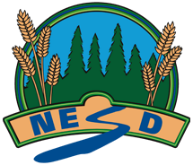 Feedback:Fully meeting expectations, with enriched understanding (EU)Fully meeting grade level expectations (FM)Mostly meeting grade level expectations (MM)Not yet meeting grade level expectations (NY)CV2
Investigate the legal implications that result from forming, changing and terminating various types of family relationships.You can thoughtfully investigate the legal implications that result from forming, changing and terminating various types of family relationships.
You might be: Thoroughly examining and appraising the ways the justice system protects the child during the termination of family relationships using specific case examplesThoughtfully investigating the intergenerational trauma generated from past government policies and reflecting on recent government policies (such as Truth and Reconciliation) Critiquing and supporting judgements pertaining to mediated settlements and the termination of a family relationship (using case studies or developing a scenario)You can investigate the legal implications that result from forming, changing and terminating various types of family relationships.

You show this by:Analyzing case studies to identify the legal requirements of marriage and common law relationships and reflecting on the implications of separation, divorce and annulment. Examining the legal definitions of relationships as outlined in the Charter and contrasting them with different cultural perspectives and religious customsAssessing the benefits and disadvantages of court orders, voluntary agreements or mediated settlements in the termination of family relationship with an emphasis on the protection of children (before, during and after the relationship)Determining the ways family law affects families with different values, cultural, religious, and economic circumstances with an emphasis upon Canada’s Indigenous people.Differentiate between past and present government policies and traditional Indigenous practices on   interventions and interactions with government agencies (ex. 60s Scoop)You support your investigation with relevant details and examples. You are exploring and practicing investigating the legal implications that result from forming, changing and terminating various types of family relationships.You may be: Reviewing cases to identify the legal requirements of marriage and common law relationshipsExploring the legal implications of separation, divorce and annulmentNoting the legal definitions of relationships as outlined in the CharterDiscussing the ways religious customs and differing cultural background make relationships and the Charter more complexExplore different contracts or agreements one can enter into before, during and after marriage or cohabitationDiscussing the benefits and disadvantages of court orders, voluntary agreements and mediated settlements family relationships Explore the ways family law protects childrenIdentifying the ways family law has impacted Indigenous people, as well as, those of different cultural and economic circumstancesYou are having trouble investigating the legal implications that result from forming, changing and terminating various types of family relationships.Consider:How do we define relationships in Canada?How do the legal requirements of marriage and common law support citizens?What are the implications of separation, divorce and annulment?Why do religious customs and differing cultural backgrounds make relationship status more complex?Why would you enter into a contract or agreement before, during or after marriage or cohabitation?What’s the advantage or disadvantage of a court order, voluntary agreement or meditated settlement?Why is family law important?How have Indigenous people been impacted by Canadian family law?